УТВЕРЖДАЮ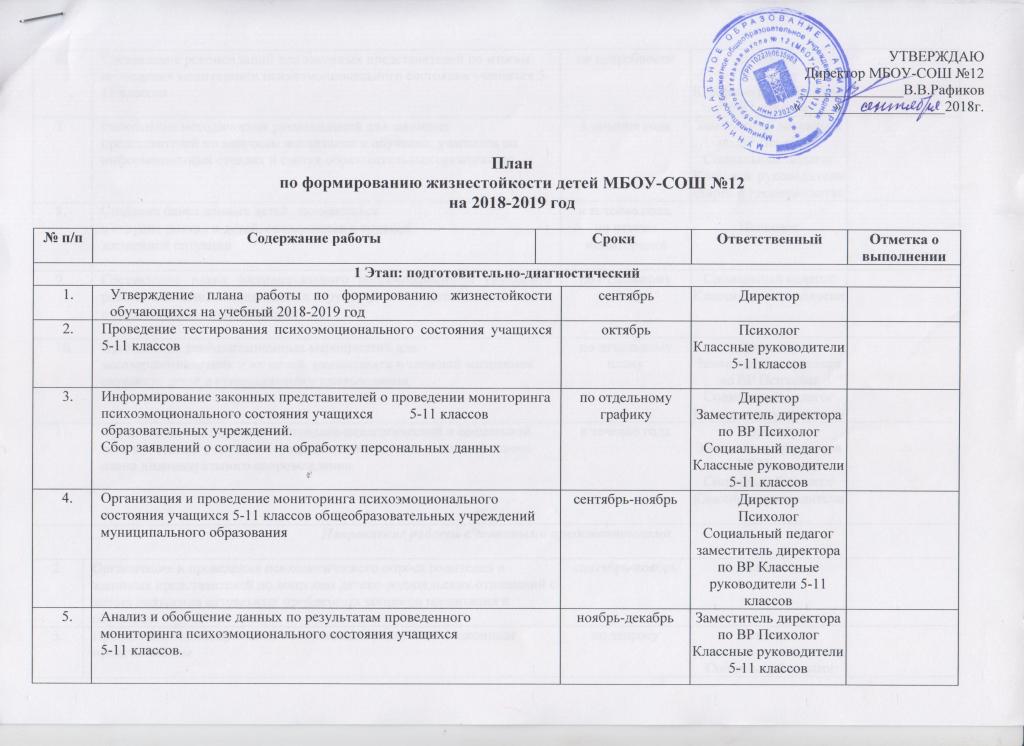 Директор МБОУ-СОШ №12______________В.В.Рафиков« ____»______________2018г.План по формированию жизнестойкости детей МБОУ-СОШ №12на 2018-2019 год№ п/п№ п/пСодержание работыСодержание работыСрокиОтветственныйОтветственныйОтметка о выполнении1 Этап: подготовительно-диагностический 1 Этап: подготовительно-диагностический 1 Этап: подготовительно-диагностический 1 Этап: подготовительно-диагностический 1 Этап: подготовительно-диагностический 1 Этап: подготовительно-диагностический 1 Этап: подготовительно-диагностический 1 Этап: подготовительно-диагностический Утверждение плана работы по формированию жизнестойкости обучающихся на учебный 2018-2019 годУтверждение плана работы по формированию жизнестойкости обучающихся на учебный 2018-2019 годсентябрьДиректорДиректорПроведение тестирования психоэмоционального состояния учащихся 5-11 классов Проведение тестирования психоэмоционального состояния учащихся 5-11 классов октябрь Психолог Классные руководители 5-11классовПсихолог Классные руководители 5-11классовИнформирование законных представителей о проведении мониторинга психоэмоционального состояния учащихся          5-11 классов образовательных учреждений.     Сбор заявлений о согласии на обработку персональных данныхИнформирование законных представителей о проведении мониторинга психоэмоционального состояния учащихся          5-11 классов образовательных учреждений.     Сбор заявлений о согласии на обработку персональных данныхпо отдельному графику ДиректорЗаместитель директора по ВР ПсихологСоциальный педагогКлассные руководители 5-11 классов ДиректорЗаместитель директора по ВР ПсихологСоциальный педагогКлассные руководители 5-11 классов Организация и проведение мониторинга психоэмоционального состояния учащихся 5-11 классов общеобразовательных учреждений муниципального образования Организация и проведение мониторинга психоэмоционального состояния учащихся 5-11 классов общеобразовательных учреждений муниципального образования сентябрь-ноябрьДиректорПсихологСоциальный педагогзаместитель директора по ВР Классные руководители 5-11 классовДиректорПсихологСоциальный педагогзаместитель директора по ВР Классные руководители 5-11 классовАнализ и обобщение данных по результатам проведенного мониторинга психоэмоционального состояния учащихся 5-11 классов. Анализ и обобщение данных по результатам проведенного мониторинга психоэмоционального состояния учащихся 5-11 классов. ноябрь-декабрьЗаместитель директора по ВР ПсихологКлассные руководители 5-11 классовЗаместитель директора по ВР ПсихологКлассные руководители 5-11 классовСоставление рекомендаций для законных представителей по итогам проведения мониторинга психоэмоционального состояния учащихся 5-11 классовСоставление рекомендаций для законных представителей по итогам проведения мониторинга психоэмоционального состояния учащихся 5-11 классовпо потребностиДиректорПсихологКлассные руководители 5-11 классовДиректорПсихологКлассные руководители 5-11 классовРазмещение методических рекомендаций для законных представителей по вопросам воспитания и обучения, учащихся на информационных стендах и сайтах образовательных организацийРазмещение методических рекомендаций для законных представителей по вопросам воспитания и обучения, учащихся на информационных стендах и сайтах образовательных организацийв течение годаЗаместитель директора по ВР ПсихологСоциальный педагогКлассные руководителистаршая пионервожатаяЗаместитель директора по ВР ПсихологСоциальный педагогКлассные руководителистаршая пионервожатаяСоздание банка данных детей, находящихся в «группе риска» и детей, оказавшихся в трудной жизненной ситуации Создание банка данных детей, находящихся в «группе риска» и детей, оказавшихся в трудной жизненной ситуации в течение года, по итогам мониторингаПсихологПсихологСоставление плана индивидуального сопровождения и групповой работы с детьми, находящихся в «группе риска» и детей, оказавшихся в трудной жизненной ситуацииСоставление плана индивидуального сопровождения и групповой работы с детьми, находящихся в «группе риска» и детей, оказавшихся в трудной жизненной ситуациипо отдельному плануСоциальный педагогКлассные руководителиСоциальный педагогКлассные руководителиОрганизация реабилитационных мероприятий для несовершеннолетних и их семей, оказавшихся в сложной жизненной ситуации, детей с суицидальными проявлениямиОрганизация реабилитационных мероприятий для несовершеннолетних и их семей, оказавшихся в сложной жизненной ситуации, детей с суицидальными проявлениямипо отдельному плануДиректорЗаместитель директора по ВР ПсихологСоциальный педагогКлассные руководители ДиректорЗаместитель директора по ВР ПсихологСоциальный педагогКлассные руководители Организация всесторонней психолого-педагогической и социальной помощи семьям с детьми с суицидальными проявлениями на основе плана индивидуального сопровожденияОрганизация всесторонней психолого-педагогической и социальной помощи семьям с детьми с суицидальными проявлениями на основе плана индивидуального сопровожденияв течение годаДиректорЗаместитель директора по ВР ПсихологСоциальный педагогКлассные руководители ДиректорЗаместитель директора по ВР ПсихологСоциальный педагогКлассные руководители Направление работы с законными представителямиНаправление работы с законными представителямиНаправление работы с законными представителямиНаправление работы с законными представителямиНаправление работы с законными представителямиНаправление работы с законными представителямиНаправление работы с законными представителямиНаправление работы с законными представителями2.Организация и проведения психологического опроса родителей и законных представителей по вопросам детско-родительских отношений с целью выявления актуальных проблемных вопросов воспитания и обученияОрганизация и проведения психологического опроса родителей и законных представителей по вопросам детско-родительских отношений с целью выявления актуальных проблемных вопросов воспитания и обученияОрганизация и проведения психологического опроса родителей и законных представителей по вопросам детско-родительских отношений с целью выявления актуальных проблемных вопросов воспитания и обучениясентябрь-ноябрь ПсихологПсихолог3.Проведение индивидуальных консультаций родителям и законным представителямПроведение индивидуальных консультаций родителям и законным представителямПроведение индивидуальных консультаций родителям и законным представителямпо запросуПсихологКлассные руководители  Социальный педагогПсихологКлассные руководители  Социальный педагог4.Психолого-педагогическое сопровождение семей с детьми с отклоняющимся поведением и детей с суицидальными проявлениямиПсихолого-педагогическое сопровождение семей с детьми с отклоняющимся поведением и детей с суицидальными проявлениямиПсихолого-педагогическое сопровождение семей с детьми с отклоняющимся поведением и детей с суицидальными проявлениямив течение годаПсихологКлассные руководители Социальный педагогПсихологКлассные руководители Социальный педагогНаправление работы с обучающимисяНаправление работы с обучающимисяНаправление работы с обучающимисяНаправление работы с обучающимисяНаправление работы с обучающимисяНаправление работы с обучающимисяНаправление работы с обучающимисяНаправление работы с обучающимися1.Проведение психодиагностических мероприятий, обучающихся 5-11 классов по выявлению отклонений в развитии и поведении в два этапа диагностики. Проведение психодиагностических мероприятий, обучающихся 5-11 классов по выявлению отклонений в развитии и поведении в два этапа диагностики. по отдельному планупо отдельному плануПсихологКлассные руководители 5-11 классов Социальный педагогПсихологКлассные руководители 5-11 классов Социальный педагог2.Анализ и обобщение по результатам проведенной психодиагностики (по плану педагога-психолога образовательной организации)Анализ и обобщение по результатам проведенной психодиагностики (по плану педагога-психолога образовательной организации)по запросупо запросуПсихолог Классные руководители 5-11 классов Социальный педагогПсихолог Классные руководители 5-11 классов Социальный педагог3.Разработка и реализация плана работы с  обучающимися по результатам проведенной психодиагностики (индивидуальная или групповая форма работы)Разработка и реализация плана работы с  обучающимися по результатам проведенной психодиагностики (индивидуальная или групповая форма работы)по отдельному планупо отдельному плануПсихолог Классные руководители 5-11 классов социальный педагогПсихолог Классные руководители 5-11 классов социальный педагог4.Проведение индивидуальных и групповых консультаций детейПроведение индивидуальных и групповых консультаций детейпо запросупо запросуПсихолог Классные руководителиПсихолог Классные руководители5.Проведение практических занятий и тематических бесед с обучающимися по вопросам профилактики девиантного поведения суицидальных проявленийПроведение практических занятий и тематических бесед с обучающимися по вопросам профилактики девиантного поведения суицидальных проявленийпо отдельному планупо отдельному плануСоциальный педагогПсихологСоциальный педагогПсихологП этап: обучающийП этап: обучающийП этап: обучающийП этап: обучающийП этап: обучающийП этап: обучающийП этап: обучающийП этап: обучающийНаправления работыНаправления работыНаправления работыНаправления работыНаправления работыНаправления работыНаправления работыНаправления работыРабота с детьми и семьямиРабота с детьми и семьямиРабота с детьми и семьямиРабота с детьми и семьямиРабота с детьми и семьямиРабота с детьми и семьямиРабота с детьми и семьямиРабота с детьми и семьями1.Распространение информации о деятельности «Детского телефона доверия», кризисных горячих линий Краснодарского краяРаспространение информации о деятельности «Детского телефона доверия», кризисных горячих линий Краснодарского краяв течение годав течение годав течение годаПсихолог Классные руководители2.Организация работы с семьями, оказавшимися в трудной жизненной ситуацииОрганизация работы с семьями, оказавшимися в трудной жизненной ситуациипо планупо планупо плануПсихологСоциальный педагог Классные руководители 3.Организация внеурочной деятельности обучающихся, находящихся в «группе риска» и детей, оказавшихся в трудной жизненной ситуацииОрганизация внеурочной деятельности обучающихся, находящихся в «группе риска» и детей, оказавшихся в трудной жизненной ситуациипо планупо планупо плануЗаместитель директора по воспитательной работеКлассные руководители 4.Психологическое обеспечение и контроль исполнения плана индивидуального сопровождения обучающихся с суицидальными проявлениямиПсихологическое обеспечение и контроль исполнения плана индивидуального сопровождения обучающихся с суицидальными проявлениямиИПСИПСИПСПсихологКлассные руководители Работа с педагогическим коллективомРабота с педагогическим коллективомРабота с педагогическим коллективомРабота с педагогическим коллективомРабота с педагогическим коллективомРабота с педагогическим коллективомРабота с педагогическим коллективомРабота с педагогическим коллективом1.Организация работы по предупреждению эмоционального выгорания и профессиональной деформации педагогических работниковОрганизация работы по предупреждению эмоционального выгорания и профессиональной деформации педагогических работниковпо запросупо запросупо запросуЗаместитель директора по воспитательной работе ПсихологКлассные руководители 2.Организация и проведение семинаров для педагогических работников и классных руководителей  по темам: «Девиация у подростков»,   «Роль педагога в создании благоприятного психологического климата в образовательном пространстве», «Как распознать перемены в подростке. Особенности подросткового возраста» Организация и проведение семинаров для педагогических работников и классных руководителей  по темам: «Девиация у подростков»,   «Роль педагога в создании благоприятного психологического климата в образовательном пространстве», «Как распознать перемены в подростке. Особенности подросткового возраста» 1 раз в квартал1 раз в квартал1 раз в кварталЗаместитель директора по ВРПсихолог с привлечением специалистов служб здравоохранения и социальной опекиРабота с административным аппаратомРабота с административным аппаратомРабота с административным аппаратомРабота с административным аппаратомРабота с административным аппаратомРабота с административным аппаратомРабота с административным аппаратомРабота с административным аппаратом1.Проведение заседаний Советов профилактики.Проведение заседаний Советов профилактики.1 раз в месяц1 раз в месяц1 раз в месяцЗаместитель директора по ВР2. Организация повышения квалификации психологов кризисных бригад (основы кризисной психологии и оказания кризисной помощи детям и подросткам) Организация повышения квалификации психологов кризисных бригад (основы кризисной психологии и оказания кризисной помощи детям и подросткам)по отдельному графикупо отдельному графикупо отдельному графикуДиректорНаправлением работы с обучающимисяНаправлением работы с обучающимисяНаправлением работы с обучающимисяНаправлением работы с обучающимисяНаправлением работы с обучающимисяНаправлением работы с обучающимисяНаправлением работы с обучающимися1.Проведение классных часов, бесед, мероприятий по темам: (примерные темы): Если мне тревожно, то я ….Безопасный интернет – посторонним вход воспрещён!Мир, в котором я расту.Когда накапливается усталость.Свой среди чужих, чужой среди своих – о толерантности!Стресс – как с ним совладать!Здоровая семья – здоровый ребенок!Кто я? Вопросы самопознанияСкорая помощь подростку в трудных ситуациях Правила безопасного поведенияКак распознать угрозу (вопросы интимной безопасности)Правила дорожного движения достойны уважения!Юридическая грамотность – залог безопасности!Законы, которые меня защищают!Стань достойным примером!О нарушении законов: ответственная позиция.Если ты оступился!Проведение классных часов, бесед, мероприятий по темам: (примерные темы): Если мне тревожно, то я ….Безопасный интернет – посторонним вход воспрещён!Мир, в котором я расту.Когда накапливается усталость.Свой среди чужих, чужой среди своих – о толерантности!Стресс – как с ним совладать!Здоровая семья – здоровый ребенок!Кто я? Вопросы самопознанияСкорая помощь подростку в трудных ситуациях Правила безопасного поведенияКак распознать угрозу (вопросы интимной безопасности)Правила дорожного движения достойны уважения!Юридическая грамотность – залог безопасности!Законы, которые меня защищают!Стань достойным примером!О нарушении законов: ответственная позиция.Если ты оступился!1 раз в квартал1 раз в квартал1 раз в кварталПсихологКлассные руководителиСоциальный педагог по согласованию специалисты заинтересованных ведомств3.Психолого-педагогическое сопровождение обучающихся в период подготовки к выпускным экзаменамПсихолого-педагогическое сопровождение обучающихся в период подготовки к выпускным экзаменампо отдельному планупо отдельному планупо отдельному плануПсихологКлассные руководители  4.Организация работа с детьми аутсайдерами («отверженными»), динамическими группами по интересамОрганизация работа с детьми аутсайдерами («отверженными»), динамическими группами по интересампо необходимостипо необходимостипо необходимостиСоциальный педагог7.Организация психокоррекционной работы с неадаптивными детьми Организация психокоррекционной работы с неадаптивными детьми по отдельному плану по мере поступленияпо отдельному плану по мере поступленияпо отдельному плану по мере поступленияПсихолог Классные руководители 11.Привлечение обучающихся в работе служб медиации в образовательных организацияхПривлечение обучающихся в работе служб медиации в образовательных организацияхпостояннопостояннопостоянноДиректор   12.Проведение профилактической  работы с обучающимися по вопросу толерантности Проведение профилактической  работы с обучающимися по вопросу толерантности по отдельному графикупо отдельному графикупо отдельному графикуЗаместитель директора по ВРКлассные руководители Направление работы с законными представителямиНаправление работы с законными представителямиНаправление работы с законными представителямиНаправление работы с законными представителямиНаправление работы с законными представителямиНаправление работы с законными представителямиНаправление работы с законными представителямиНаправление работы с законными представителями1.Организация и проведение родительских лекторий , встреч, собраний (примерные темы): «Роль взрослого в жизни ребенка!» «Диалог родителей и детей! Разговор без конфликта!»«Особенности подросткового кризиса»«Когда я не слышу своего ребенка?» «Половая безопасность детей» «Помощь подростку при подготовке к экзаменам»«Как снять тревожность у подростка»«Я образец для своего ребенка»«Какую опасность таит интернет?» Организация и проведение родительских лекторий , встреч, собраний (примерные темы): «Роль взрослого в жизни ребенка!» «Диалог родителей и детей! Разговор без конфликта!»«Особенности подросткового кризиса»«Когда я не слышу своего ребенка?» «Половая безопасность детей» «Помощь подростку при подготовке к экзаменам»«Как снять тревожность у подростка»«Я образец для своего ребенка»«Какую опасность таит интернет?» по отдельному плану,по запросупо отдельному плану,по запросупо отдельному плану,по запросуКлассные руководителиСоциальный педагог Психолог3.Консультация законных представителей по вопросам отклоняющего поведения подростков и особенностях возрастных кризисов у детейКонсультация законных представителей по вопросам отклоняющего поведения подростков и особенностях возрастных кризисов у детейпо отдельному планупо отдельному планупо отдельному плануКлассные руководителиСоциальный педагогПсихологIII этап: оценочный подведение итогов реализации плана по формированию жизнестойкости обучающихсяIII этап: оценочный подведение итогов реализации плана по формированию жизнестойкости обучающихсяIII этап: оценочный подведение итогов реализации плана по формированию жизнестойкости обучающихсяIII этап: оценочный подведение итогов реализации плана по формированию жизнестойкости обучающихсяIII этап: оценочный подведение итогов реализации плана по формированию жизнестойкости обучающихсяIII этап: оценочный подведение итогов реализации плана по формированию жизнестойкости обучающихсяIII этап: оценочный подведение итогов реализации плана по формированию жизнестойкости обучающихсяIII этап: оценочный подведение итогов реализации плана по формированию жизнестойкости обучающихся1.Проведение повторного мониторинга психоэмоционального состояния учащихся 5-11 классов образовательных организацияПроведение повторного мониторинга психоэмоционального состояния учащихся 5-11 классов образовательных организациямарт-апрельмарт-апрельмарт-апрельПсихолог, Социальный педагог2.Проведение анализа и обобщения результатов по итогам мониторингаПроведение анализа и обобщения результатов по итогам мониторингамаймаймайПсихолог Социальный педагог3.Проведение анализа результатов реализации плана по формированию жизнедеятельности обучающихся и планирование перспективы работы на последующий учебный годПроведение анализа результатов реализации плана по формированию жизнедеятельности обучающихся и планирование перспективы работы на последующий учебный годмай-июньмай-июньмай-июньПсихолог Социальный педагог4. Предоставление отчета об эффективности реализации плана по формированию жизнестойкости обучающихся.Внесений новых направлений на следующий учебный год Предоставление отчета об эффективности реализации плана по формированию жизнестойкости обучающихся.Внесений новых направлений на следующий учебный год маймаймайДиректорЗаместитель  директора по ВР